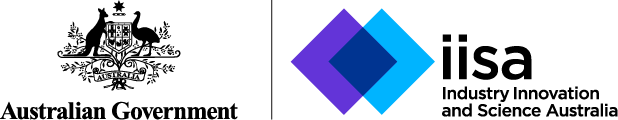 Industry Innovation and Science Australia             Information PaperInnovation Investment Committee					Issued July 2023	Forms approved for applications under certain provisions of the Venture Capital Act 2002 and s118-432 of the Income Tax Assessment Act 1997PurposeCertain provisions of the Venture Capital Act 2002 and s118-432 of the Income Tax Assessment Act 1997 make reference to the “form approved by Innovation and Science Australia”. This paper sets out the approved forms for these provisions.Approved formsExcept where indicated in the table below, the form approved by Industry Innovation and Science Australia for applications under these provisions is that they: be in writing signed by the general partner or their authorised representativeinclude a statement of reason from the general partner supporting the applicationbe on appropriate letterheadmay be provided electronically as a scanned copy of the signed original include Declaration A, as set out below the table (collectively, Standard Form).Otherwise, the form approved by Innovation and Science Australia is as described in the table below.Declaration AI declare that:I am authorised to make the application in this letter and to sign and submit this declaration on behalf of the applicant.  The information contained in this letter together with any statement attached is and any further information or documentation subsequently provided to the Commonwealth in relation to this application is or will be - to the best of my knowledge - correct and complete.  I also understand that the provision of false or misleading information or the making of a false or misleading statement to the Commonwealth is a serious offence.Declaration BI declare that:I am authorised by [company or unit trust] to make the application in this letter and to sign and submit this declaration on behalf of [company or unit trust].  I am [whichever applies]an officer of [company or unit trust] with authority to complete this applicationan authorised officer of [general partner of ESVCLP/VCLP] that has written authorisation to act on behalf of [company or unit trust] in this matter.the information contained in this letter together with any statement attached is and any further information or documentation subsequently provided to the Commonwealth in relation to this application is or will be - to the best of my knowledge - correct and complete.  I also understand that the provision of false or misleading information or the making of a false or misleading statement to the Commonwealth is a serious offence.I understand that I may be required to provide further information in support of this application.Venture Capital ActRelevant SubsectionsForm Approved by Innovation and Science Australia9-4  Allowing a partner’s committed capital to exceed the 30% limit9-4(1) and 9-4(2)9-4 – the online application form 9-10  Meaning of permitted loan9-10(1)(b) and 9-10(2)Standard Form11-1  Application for registration11-1(1)AFOF – the online application formVCLP – the online application formESVCLP – the online application form17-5  Revoking registration for not meeting other registration requirements17-5(2) and 17-5(3)Standard Form21-5  Registration as eligible venture capital investors21-5(1)An application form is available from AusIndustry. Applications may be provided electronically as a scanned copy of the signed original.25-5  Innovation Australia may determine a shorter period25-5(1), 25-5(1A) and 25-5(2)Standard Form25-10  Innovation Australia may determine that a requirement does not apply25-10(1), 25-10(1A) and 25-10(2)Standard Form25-15  Innovation Australia may determine matters relating to requirements for eligible venture capital investments25-15(1) and 25-15(2)Standard FormIncome Tax Assessment Act 1997Relevant SubsectionsForm Approved by Innovation and Science Australia118-432 Findings of substantially novel applications of technology118-432(2) and 118- 432(4)For an application made by an entity which the private finding will cover (ie a company or unit trust) – be in writing, on appropriate letterhead, signed by the company or unit trust or its authorised representative For an application made by the general partner of an ESVCLP or VCLP – be in writing, on appropriate letterhead, signed by the general partner or its authorised representative, attaching evidence that the entity the private finding will cover has consented to the application being made on its behalfAll applications:must include a statement of reasons from the applicant supporting the applicationmay be provided electronically as a scanned copy of the signed originalmust include Declaration B as set out below this table. 